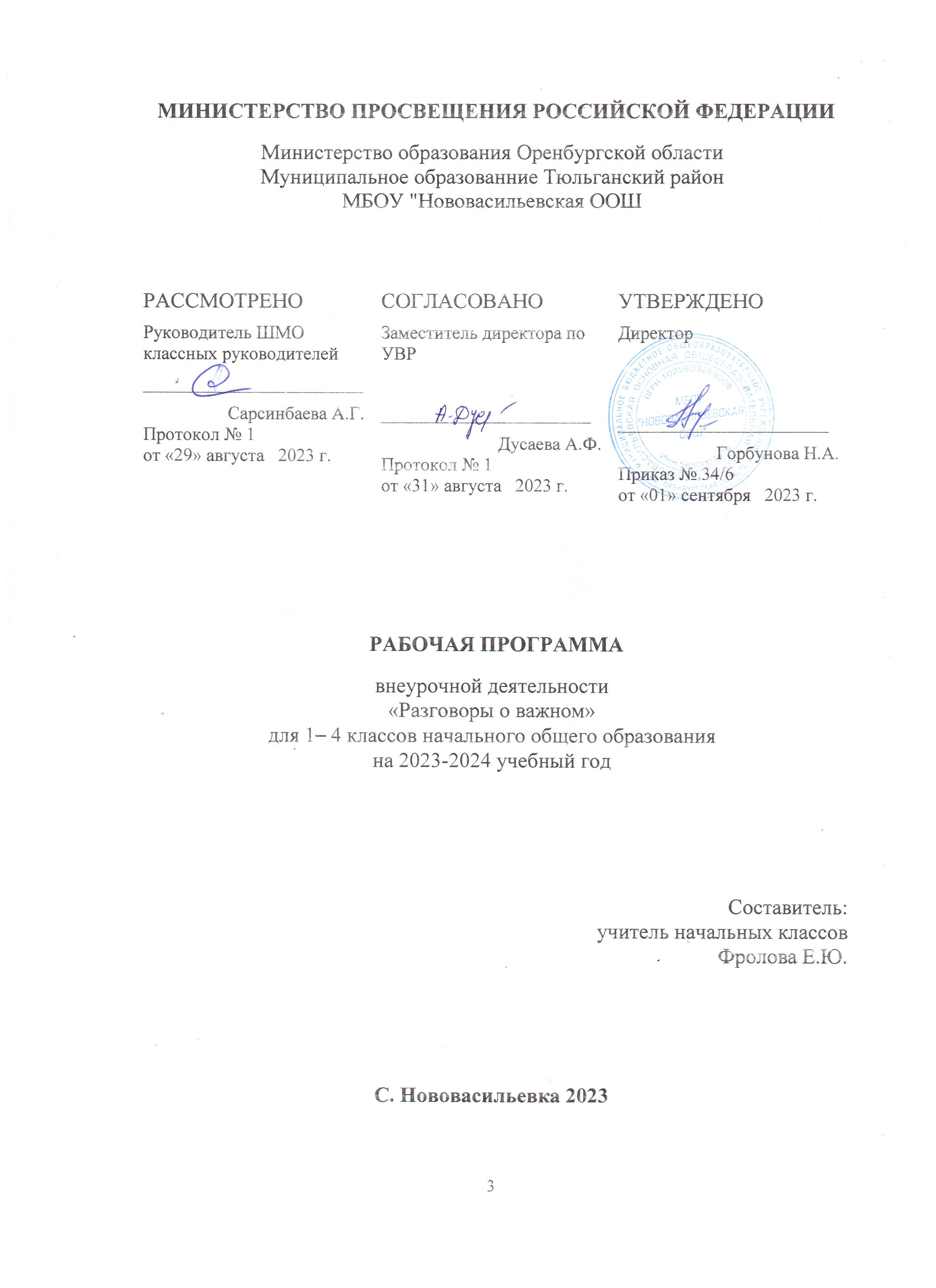 ПОЯСНИТЕЛЬНАЯ ЗАПИСКААктуальность и назначение программыПрограмма разработана в соответствии с требованиями федерального государственногообразовательногостандартаначальногообщегообразования,федеральныхобразовательныхпрограмм начального общего образования. Это позволяет обеспечить единство обязательныхтребованийФГОСвовсемпространствешкольногообразованиявурочнойивнеурочнойдеятельности.Задачейпедагога,реализующегопрограмму,являетсяразвитиеуобучающегосяценностногоотношениякРодине,природе, человеку,культуре,знаниям,здоровью.Программанаправленана:формированиероссийскойгражданскойидентичностиобучающихся;формированиеинтересакпознанию;формированиеосознанногоотношенияксвоимправамисвободамиуважительногоотношениякправамисвободамдругих;выстраиваниесобственногоповеденияспозициинравственныхиправовыхнорм;созданиемотивациидляучастиявсоциально-значимойдеятельности;развитиеушкольниковобщекультурнойкомпетентности;развитиеуменияприниматьосознанныерешенияиделатьвыбор;осознаниесвоегоместавобществе;познаниесебя,своихмотивов,устремлений,склонностей;формированиеготовностикличностномусамоопределению.Нормативную	правовую	основу	настоящей	рабочей	программы	курсавнеурочной	деятельности«Разговоры	оважном»составляют	следующиедокументы.Федеральный   закон   "Об   образовании   в   Российской    Федерации"от29.12.2012№273-ФЗСтратегиянациональнойбезопасностиРоссийскойФедерации,УказПрезидентаРоссийскойФедерацииот2июля2021г.№400«ОСтратегиинациональнойбезопасностиРоссийскойФедерации».ПриказМинистерствапросвещенияРоссийскойФедерацииот31.05.2021№286«Обутверждениифедеральногогосударственногообразовательногостандартаначальногообщегообразования»(ЗарегистрированМинюстомРоссии05.07.2021№64100).ПриказМинистерствапросвещенияРоссийскойФедерацииот18.07.2022№ 569«О внесенииизменений в федеральныйгосударственныйобразовательныйстандартначальногообщегообразования»(ЗарегистрированМинюстомРоссии17.08.2022№69676).ПисьмоМинистерствапросвещенияРоссийскойФедерации«Онаправленииметодических рекомендаций по проведению цикла внеурочных занятий «Разговоры о важном»»от15.08.2022№03–1190.ПриказМинистерствапросвещенияРоссийскойФедерацииот18.05.2023№372«Обутверждениифедеральнойобразовательнойпрограммыначальногообщегообразования»(Зарегистрирован МинюстомРоссии 12.07.2023№74229).Вариантыреализациипрограммы  и  формы  проведения  занятийПрограммареализуетсявработесобучающимися1–4классов.В 2023–2024 учебном году запланировано проведение 36 внеурочных занятий. Занятияпроводятся1 развнеделюпопонедельникам,первымуроком.Внеурочныезанятия«Разговорыоважном»направленынаразвитие ценностногоотношенияобучающихсяксвоейродине–России,населяющимеелюдям,ееуникальнойистории,богатойприродеивеликой культуре.Внеурочные занятия«Разговорыоважном»должны быть направлены на формирование соответствующей внутренней позиции личностиобучающегося,необходимойемудляконструктивногоиответственногоповедениявобществе.Основной формат внеурочных занятий «Разговоры о важном» – разговор и (или) беседа собучающимися.Занятияпозволяютобучающемусявырабатыватьсобственнуюмировозренческуюпозициюпо обсуждаемым темам.ОсновныетемызанятийсвязанысважнейшимиаспектамижизничеловекавсовременнойРоссии: знанием родной истории и пониманием сложностей современного мира, техническимпрогрессомисохранениемприроды,ориентациейвмировойхудожественнойкультуреиповседневнойкультуреповедения,доброжелательнымотношениемкокружающимиответственнымотношениемксобственнымпоступкам.ВзаимосвязьспрограммойвоспитанияПрограммакурсавнеурочнойдеятельностиразработанасучётомфедеральныхобразовательныхпрограммначальногообщего,основногообщегоисреднегообщегообразования. Это позволяет на практике соединить обучающую ивоспитательную деятельностьпедагога, ориентировать её не только на интеллектуальное, но и на нравственное, социальноеразвитиеребёнка. Это проявляется:ввыделениивцелипрограммыценностныхприоритетов;в	приоритете	личностных	результатов	реализации	программы	внеурочнойдеятельности, нашедшихсвоеотражениеи конкретизациювпрограммевоспитания;винтерактивныхформахзанятийдляобучающихся,обеспечивающихихвовлеченностьвсовместнуюспедагогомисверстникамидеятельность.ЦенностноенаполнениевнеурочныхзанятийВосновеопределениятематикивнеурочныхзанятийлежатдвапринципа:соответствиедатамкалендаря;значимостьдляобучающегосясобытия(даты),котороеотмечаетсяв  календаревтекущемгоду.Датыкалендаряможнообъединитьвдвегруппы:Даты,связанныессобытиями,которыеотмечаютсявпостоянныечислаежегодно(государственныеипрофессиональныепраздники,датыисторическихсобытий).Например,«Деньнародногоединства»,«ДеньзащитникаОтечества»,«НовогодниесемейныетрадицииразныхнародовРоссии»,«Деньучителя (советникиповоспитанию)»,«Деньроссийскойнауки»ит. д.Юбилейныедатывыдающихся  деятелейнауки,литературы,искусства.Например,«190-летиесоднярожденияД.Менделеева.Деньроссийскойнауки»,«215-летиесоднярожденияН.В.Гоголя»,«Русскийязык.Великийимогучий.225летсоднярождения А. С. Пушкина».Впрограммепредлагаетсянесколькотемвнеурочныхзанятий,которыенесвязаныстекущимидатамикалендаря,ноявляющиесяважнымиввоспитаниишкольника.Кпримеру:«Мывместе»,«Овзаимоотношенияхвколлективе(Всемирныйденьпсихического здоровья,профилактикабуллинга)»идр.Следуетотметить, что внеурочные занятия входят в общуюсистему воспитательнойработыобразовательнойорганизации,поэтомутематикаисодержаниедолжныобеспечитьреализацию их назначения и целей: становление уобучающихся гражданско-патриотическихчувств. Исходя из этого, в планируемых результатахкаждогосценариявнеурочногозанятиявыделяютсянравственные ценности,которыеявляютсяпредметомобсуждения.Основныеценностихарактеризуютсяследующим образом.Историческаяпамятьисторическаяпамять–обязательнаячастькультурынародаикаждогогражданина;историческая память соединяет прошлое, настоящее, позволяя сохранить ипродолжитьдостижения,мудрость,опыт,традициипрошлыхпоколений;историческаяпамятьестькультурацелогонарода,котораяскладываетсяизобъединения индивидуальных переживаний, и включает важнейшие нравственные качества:благодарность,уважение,гордость потомковзажизньи подвигипредков.Осознание этой нравственной ценности базируется на конкретном содержании занятия.Например,тема«Деньнародногоединства»рассматриваетсяна известныхисторическихфактахединениелюдей,когдаРодинануждаетсявзащитев1612г.Преемственностьпоколенийкаждоеследующеепоколениеучитсяупредыдущего:осваивает,воссоздаёт,продолжаетего достижения,традиции;семья построена на сохранении преемственности поколений. Память о предыдущихпоколениях бережно хранится в предметах, фото, вещах, а также вгуманном отношении кстаршимпоколениям.Например, тема: «О взаимоотношениях в семье (День матери)». Обсуждаетсяпроблема:каждоепоколениесвязаноспредыдущимиипоследующимиобщейкультурой,историей,средойобитания,языкомобщения.Каждыйчеловекдолженвоспитыватьвсебекачества, которые былихарактерны для наших предков, людей далёкихпоколений:любовьк роднойземле, малой родине, Отечеству.Патриотизм—любовькРодинепатриотизм(любовькРодине)–самоеглавноекачествагражданина;любовьксвоемуОтечествуначинаетсясмалого—спривязанностикродномудому,малой родине;патриотизмстроитсянаответственностизасудьбусвоейроднойземли;чувствегордостизаисторию,культурусвоего народаинародовРоссии.Этавысшаянравственнаяценностьявляетсяприоритетнойвовсехсценариях«Разговорововажном».Вкаждомсценарии,всоответствииссодержанием,раскрываетсямногогранностьчувствапатриотизмаиегопроявлениявразныхсферахчеловеческойжизни.Доброта,добрыеделадоброта—этоспособность(желаниеиумение)бытьмилосердным,поддержать,помочьбез ожидания благодарности;благотворительность	—	проявление	добрых	чувств;	благотворительность	былараспространенавРоссиивпрошлыевека,что сталосегодняпримеромдляподражания.Например,тема«Мывместе».РазговородобрыхделахгражданРоссиивпрошлыевременаи внастоящеевремя,темаволонтерства.Семьяисемейныеценностисемьясвязананетолькообщимместомпроживания,общимхозяйством,общимиделами,ноизначимымиценностями—взаимопониманием,взаимоподдержкой,традициямиит.д.;каждыйчленсемьиимеетсвоиобязанности,новсегдаготовыприйтинапомощьдругому:взять насебяегодела,проявить внимание, оказать помощьдругдругу;обучающийсядолженответственноотноситьсяксвоейсемье,участвоватьвовсехееделах,помогатьродителям;семейныеценностивсегдабылизначимыдлянародовРоссии;семейныеценностипредставленывтрадиционныхрелигияхРоссии.Тема семьи, семейных взаимоотношений и ценностей является предметом обсуждения назанятиях, посвященных темам:«О взаимоотношенияхв семье (День матери)»,«Новогодниесемейныетрадицииразных народовРоссии»идр.КультураРоссиикультураобщества—этодостижениячеловеческогообщества,созданные напротяжении его истории;российскаякультурабогатаиразнообразна,онаизвестнаиуважаемаво всеммире;культурапредставленадостижениямивматериальнойсфере(строительство,техника,предметы быта и др.), в духовной сфере (народное творчество, литература, изобразительноеискусство,музыка,театридр.),атакжевэтике,культуре взаимоотношенийлюдей.Темы, связанные с осознанием обучающимися этой социальной ценности, подробно иразносторонне представлены в «Разговорах о важном». Поэтому многие сценарии построены начтении поэзии, обсуждении видеофильмов, произведений живописи и музыки: «По ту сторонуэкрана.115леткиновРоссии»,«Цирк!Цирк!Цирк!(кМеждународномуднюцирка)».НауканаслужбеРодинынаукаобеспечиваетпрогрессобществаиулучшаетжизньчеловека;внаукеработаютталантливые,творческиелюди,бесконечнолюбящиесвоюдеятельность;в России совершено много научных открытий, без которых невозможно представитьсовременныймир.О такой ценности общества и отдельно взятого человека учащиеся узнают в процессеобсуждения тем: «190-лет со дня рождения Д. Менделеева. День российской науки», «Я вижуЗемлю!Это таккрасиво».Следует отметить, что многие темы внеурочных занятий выходят за рамки содержания,изучаемого на уроках, но это не означает, что учитель будет обязательно добиваться точногоусвоения нового знания, запоминания и четкого воспроизведения нового термина или понятия.Необходимопонимать,чтонавнеурочныхзанятияхкакнеучебныхформируютсяопределенныеценности:высшие нравственные чувства и социальные отношения. В течение года учащиеся много разбудутвозвращатьсякобсуждениюоднихитехжепонятий,чтопослужит постепенномуосознанномуихпринятию.Наличие сценариев внеурочных занятий не означает формальногоследования им. Прианализесодержаниязанятия,котороепредлагаетсявсценарии,педагогучитываетрегиональные,национальные,этнокультурныеособенноститерритории,гдефункционируетданнаяобразовательнаяорганизация.Обязательно учитываетсяиуровеньразвитияучащихся,ихинтересыипотребности.Принеобходимости,исходяизстатусасемейобучающихся,целесообразноуточнить(изменить,скорректировать)итворческиезадания,выполнениекоторыхпредлагаетсявместе сродителями, другими членамисемьи.ОсобенностиреализациипрограммыЛичностноеразвитиеребёнка–главнаяцельпедагога.Личностныхрезультатов,обучающихсяпедагогможетдостичь,увлекаяшкольниковсовместной иинтересноймногообразной деятельностью, позволяющей раскрыть потенциал каждого; используя разныеформыработы;устанавливаявовремязанятийдоброжелательную,поддерживающуюатмосферу;насыщая занятияценностнымсодержанием.Задача педагога, транслируя собственные убеждения и жизненный опыт, дать возможностьшкольникуанализировать,сравниватьивыбирать.Вприложенияхкпрограммесодержатсяметодическиерекомендации,помогающиепедагогу грамотно организоватьдеятельностьшкольниковназанятияхврамкахреализациипрограммыкурсавнеурочнойдеятельности«Разговорыоважном».Содержаниепрограммывнеурочнойдеятельности«Разговорыоважном»С чего начинается Родина? Колыбельная песня мамы, первая игрушка, первая книга.МалаяРодина:роднаяприрода,школа,друзья,культураиисторияродногокрая.Ответственность гражданина за судьбу своей Отчизны. Историческая память народа и каждогочеловека. Связь (преемственность) поколений – основа развития общества и каждого человека.Историческаяпамятьэтостремлениепоколения,живущеговнастоящеевремя,принятьивоспитыватьвсебекачества,которые отражают нравственные ценности предыдущих поколений(«Там,гдеРоссия»,«ЧтотакоеРодина?(региональныйиместныйкомпонент)»,«Деньнародногоединства»,«Урокпамяти»).ЛюбовькРодине,патриотизм—качествагражданинаРоссии.Любовькродномукраю,способностьлюбоватьсяприродой,беречьеё—частьлюбвикОтчизне.Преемственностьпоколенийвготовностизащищатьродную землю.ВеликаяОтечественнаявойна:герои,подвиги,самопожертвование.НепокоренныйЛенинград: страницыисторииблокадыгорода(«Зоя.К100-летиюсоднярождения ЗоиКосмодемьянской»,«Непокоренные.80летсодняполногоосвобожденияЛенинградаотфашистскойблокады»,«ДеньзащитникаОтечества.280летсоднярожденияФ. Ушакова»,«Союзники России»,«Урокпамяти»).Конституция Российской Федерации — главный закон государства. Что такое права иобязанности гражданина. Права ребёнка в России. Примеры выполнения обязанностей членамиобщества.ИзбирательнаясистемавРоссии(общеепредставление)(«Главныйзаконстраны»,«ИзбирательнаясистемаРоссии(30летЦИК)»,«Налоговаяграмотность»).Любовь к родной природе, ее охрана и защита – проявление патриотических чувств.Россияоткраяидокрая:разнообразиеприроды,объектыприроды,вошедшиевсписокмировогодостояния ЮНЕСКО. Природа малой Родины. Природные достопримечательности Поволжья,Севера, Сибири, Дальнего Востока. Крым – природная жемчужина. Симферополь — столицаРеспубликиКрым,«воротаКрыма»(«Крым.Путьдомой»,«ЯвижуЗемлю!Этотаккрасиво»,«Экологичноепотребление»).Нравственныеценностироссийскогообщества.Трудоваядеятельностьроссиян,созидательныйтруднаблагоОтчизны.Многообразиепрофессий,людиособыхпрофессий(спецназ,МЧС,полиция,гражданскаяавиация)(«Деньспецназа»,««Первымделомсамолеты».Огражданскойавиации»).Герои нашего времени. Профессии прошлого и профессии будущего — что будет нужностране, когда я вырасту? Профессии моих родителей, бабушек и дедушек. Профессиональныединастии.Зачемнужноучитьсявсёвремя,покаработаешь?(«Трудкрут!»,«Какнайтисвоеместовобществе»,«Герои нашеговремени»).Гуманизм,доброта,волонтёрскаядеятельность—качествонастоящегочеловека,способность оказать помощь, поддержку, проявить заботу и милосердие.Доброе дело: кому ононеобходимоидлякогопредназначено.Добрыеделаграждан России в прошлые времена:благотворительностьграждан;пожертвованиекакоднаиззаповедейвтрадиционныхрелигиях.Деятельность добровольцев как социальное служение в военное и мирное время: примерыизисторииисовременнойжизни.Качествалюдей,которыхназываютдобровольцами:милосердие,гуманность,сопереживание.Какмладшийшкольникможетпроявитьдобрыечувствакдругимлюдям?(«Мывместе»,«О взаимоотношениях в коллективе (Всемирный день психического здоровья,профилактикабуллинга)»).Детские общественные организации в России и их деятельность – мы вместе, и мыделаем добрые дела. Наша помощь нужна тем, кто в ней нуждается: больным, старым, слабым(«Будьготов!Коднюдетских общественныхорганизаций»).ВсемирныйфестивальмолодежиУчебныйколлектив.Правилавзаимодействиявучебнойдеятельности.Взаимоответственностьчленовучебногоколлективазауспехиодноклассников,помощь,поддержка в коллективе – залог его благополучия и отсутствияконфликтов. Противостояниеотрицательнымвлияниям(«Всемирныйденьпсихическогоздоровья,профилактикабуллинга)»,«Россия–здороваядержава»).ГосударственныепраздникиРоссийскойФедерации:Новыйгод,—замечательныйобщенародныйпраздник.ТрадициипразднованияНовогогода в разных странах. История возникновения новогоднегопраздника в России. Рождество (7января). История праздника Рождества Христова. Рождественские традиции в России. Историясозданияновогодних игрушек(«НовогодниесемейныетрадицииразныхнародовРоссии»).День российской науки (8 февраля). Наука и научные открытия в России. Значениенаучных открытий для прогресса общества и развития человека. Преемственность поколений внаучных достижениях. Выдающиеся ученыепрошлых веков: М.В. Ломоносов, Д.И. Менделеев,К.Э.Циолковский.Научныеоткрытияроссийскихучёных,безкоторыхневозможнопредставитьсовременный мир: телеграф, цветная фотография, радиоприёмник, ранцевый парашют, наркоз,искусственноесердце.Качестваученого:талант,вдохновение,упорство,увлеченность.Проявление интереса к научным знаниям и деятельности российских ученых. Желание расширятьсвои знания,участвовать в школьной опытно- исследовательскойдеятельности.Чтотакоевиртуальныймириктоегосоздаёт?«Плюсы»и«минусы»виртуальногомира.ПравилабезопасногопользованияИнтернет-ресурсами.(«Россия:взглядвбудущее»,«Технологическийсуверенитет/цифроваяэкономика/новыепрофессии»,«190летсоднярожденияД. Менделеева.Деньроссийскойнауки»).ДеньзащитникаОтечества(23февраля).Историярожденияпраздника.ЗащитаОтечества—обязанностьгражданинаРоссийскойФедерации,проявлениелюбвикроднойземле,Родине. Армия в годы войны и мирное время: всегда есть место подвигу. Качество российскоговоина: смелость, героизм, самопожертвование («День защитника Отечества. 280 летсо днярожденияФ. Ушакова»).Международныйженскийдень(8марта)—праздникблагодарностиилюбвикженщине. Женщина в современном обществе — труженица, мать, воспитатель детей. Великиеженщины в истории России, прославившие свою Отчизну («О взаимоотношениях в семье (Деньматери)»).Денькосмонавтики(12апреля).Страницыисториироссийскойкосмонавтики.Первыйискусственный спутник Земли; Луноход-1; первый полёт человека в космос – Ю. А. Гагарин;первый выход в открытый космос— А. А. Леонов; самый длительный полёт в космосе —Валерий Поляков. Гордость россиян за успехи страны в освоении космоса («Я вижу Землю! Этотаккрасиво»).Праздник Весны и Труда (1 мая). Истории праздника – 100 лет. Последнийвесенниймесяцсвязансразнообразнымиработамивполе,всаду,вогороде.Сдавнихвременлюдижелалидруг другу хорошего урожая, удачного лета. Традицияизменилась, когда женщины-работницывыступили на митинге с требованиями прекратить эксплуатировать детский труд и повыситьзаработнуюплатуженщинам(«Труд крут!»).ДеньПобеды(9мая).ВеликаяпобедасоветскойармиивВеликойОтечественнойвойне.Какое чувство вело советских людей на борьбу за свободу своей Родины? Вклад в победусоветских воинов, тыла, партизанского движения. Ктотакиефашисты?Почемуонихотелисделатьвсенародысвоимирабами? Преступлениянацистов:концлагерькакместапринудительной жестокой изоляции. Дети Освенцима. 11 апреля — день освобождения узниковконцлагерей. Связь(преемственность)поколений:бессмертныйполк—помним,любим,гордимся(«Деньпамяти»).ДеньРоссии(12июня)–праздниквсех,ктолюбитсвоюстрану,заботиться оеепроцветании. Этот праздник– символ свободы, гражданского мира, согласиявсехнародовРоссийской Федерации. В это день каждый еще раз вспомнит о том, что Россия – это мы,живущие в больших и малых городах, на берегах Северного Ледовитого океана и на склонахКавказских гор, в Поволжье и за Уралом…. В этотдень мы еще раз убеждаемся, что все народынашейстраны – едины («Там, гдеРоссия»).День знаний (1 сентября). Наша страна предоставляет любому ребёнку возможность с6,5 лет учиться в школе. Знания — ценность, которая необходима не только каждому человеку,но и всему обществу. Знания — основа успешного развития человека и общества. Каждыйдолжен стремитьсяк обогащениюи расширениюсвоихзнаний («ДеньЗнаний»).День учителя (5 октября). Учитель — важнейшая в обществе профессия. Назначениеучителя–социальноеслужение,образованиеивоспитаниеподрастающегопоколения.Учительсоветчик,помощник,участникпознавательнойдеятельностишкольников.Оценкаучительского труда. Страницыистории развития образования. Первые школы, первые учителя-монахи.Влияниекнигопечатаниянаразвитиеобразования.И.Федоров.Великиепедагогипрошлого.Учебники К.Д. Ушинского для обучения грамоте детей. Яснополянская школа Л. Н.Толстого («Деньучителя(советники по воспитанию)»).Деньнародногоединства(4ноября).Этотпраздник–проявлениегордостиипоклоненияпредшествующимпоколениям,которыенеразпроявлялипатриотическиечувства,объединялисьвтевремена,когдаРодинануждаласьвзащите.Такбылов1612году,когдаМининиПожарскийсобралинародноеополчениедляборьбысиноземнымизахватчиками.Такбылов1941-1945годахвовремяВеликойОтечественнойвойнысфашистами.(«Деньнародногоединства»).Различныепраздники,посвященныеисторииикультуреРоссии:Историческая память: Пётр и Феврония Муромские – символ любви и взаимопониманияв семейной жизни. Ценности российской семьи: любовь, взаимопонимание, участие в семейномхозяйстве,воспитаниидетей).Семья–первыйвжизниребенкаколлектив.Традиции,обычаи,трудовая и досуговаядеятельность; взаимоотношения в семьях разных народов РФ. Поколения всемье.Семейное «древо». Особое отношение к старшему поколению, проявление действенногоуважения,вниманиякбабушкамидедушкам,заботаоних.Рольотца всемье,участиевхозяйственнойдеятельности,досугесемьи, укреплениитрадиционных семейных ценностей.Пониманиеролиотцакакродителя,участиеввоспитаниидетей,отцовскоевлияниенасынаи/илидочь. Мать, мама — главные вжизни человека слова. Мать — хозяйка в доме, хранительницасемейного очага, воспитательница детей. С первых дней жизни рядом с ребёнком всё времяприсутствует мама — человек, чьё сердце бьётся чаще и сильнее, чем у других людей («Овзаимоотношениях всемье(Деньматери)»).Культура России. Что такое творчество? Люди творческих профессий: поэты,художники,композиторы, артисты, создатели игрушек. Примеры народных промыслов. Искусство в жизничеловека.СтраницыисториистановленияискусствавРоссии:отДревнейРусидосовременности(скоморохи, первые театры операибалета,драматическиетеатрывРоссии).Музыкальное,изобразительное,театральное,цирковоеискусстваиеговыдающиесяпредставители.К.С.Станиславский—великийдеятельтеатральногоискусства:яркиестраницыжизниидеятельности. Значение российской культуры для всего мира («По ту сторону экрана. 115 леткиновРоссии»,«Цирк!Цирк!Цирк!(КМеждународномуднюцирка)», «От «А»до«Я»,450лет«Азбуке»ИванаФедорова»).Великаяроссийскаялитература.ВеликиепоэтыРоссии:А.С.Пушкин–создательновогорусского языка поэзии. Памятные даты календаря: дни памяти российских писателей и поэтовпрошлых веков. Николай Васильевич Гоголь – русский писатель, внесший вклад в развитиеотечественной литературы («215- летие со дня рождения Н. В. Гоголя», «Русский язык. Великийимогучий. 225 летсодня рожденияА.С.Пушкина»).Планируемыерезультатыосвоенияпрограммывнеурочныхзанятий«Разговорыоважном»Занятияврамкахпрограммынаправленынаобеспечениедостиженийшкольникамиследующихличностных,метапредметныхи предметныхобразовательных результатов.ЛичностныерезультатыГражданско-патриотическоговоспитание:осознаниесвоейэтнокультурнойироссийской гражданской идентичности; сопричастность к прошлому, настоящему и будущемусвоейстраныиродногокрая;уважениексвоемуидругимнародам;первоначальныепредставления о человеке как члене общества, о правах и обязанности гражданина, качествахпатриотасвоейстраны.Духовно-нравственное воспитание: понимание связи человека с окружающим миром;бережноеотношение ксредеобитания;проявлениезаботыо природе;неприятиедействий,приносящихейвред.Признаниеиндивидуальностикаждогочеловека;проявлениесопереживания,уваженияидоброжелательности;неприятиелюбыхформповедения,направленныхнапричинениефизическогоморальноговредадругимлюдям;выполнениенравственно-этических нормповеденияиправил межличностныхотношений.Эстетическоевоспитание:уважительноеотношениеиинтерескхудожественнойкультуре, восприимчивость к разным видам искусства, традициями творчеству своего и другихнародов;стремлениексамовыражениювразныхвидаххудожественнойдеятельности.Физическое воспитание, культура здоровья и эмоционального благополучия:соблюдениеправилздоровогоибезопасного(длясебяидругихлюдей)образажизнивокружающейсреде(втомчислеинформационной);бережноеотношениекфизическомуи психическомуздоровью.Трудовоевоспитание:осознаниеценноститрудавжизничеловекаиобщества,ответственное потребление и бережное отношение к результатам труда,интерес к различнымпрофессиям.Ценности научного познания: первоначальные представления о научной картине мира;познавательные интересы, активность, инициативность,любознательность и самостоятельностьвпознании.Проявлениежеланияобогащатьсвоизнания,способностькпоисково-исследовательскойдеятельности.МетапредметныерезультатыУниверсальныеучебныепознавательныедействия:длярешенияпредложенныхучебныхзадач использовать интеллектуальные операции (сравнение, анализ, классификацию), оцениватьситуации нравственного и безнравственного поведения, приводить примеры событий, фактов,демонстрирующихотношениечеловекакокружающемумиру,проявлениенравственно-этических качеств. Работать с информацией, представленной в текстовом, иллюстративном,графическомвиде.Универсальные учебные коммуникативные действия: проявлять активность в диалогах,дискуссиях, высказывать свое мнение по поводу обсуждаемых проблем; соблюдать правилаведения диалога и дискуссии; создавать устные и письменные высказывания, небольшие тексты(описание,рассуждение);проявлятьжеланиеготовитьнебольшиепубличныевыступления.Универсальныеучебныерегулятивныедействия:признаватьвозможностьсуществованияразныхточекзрения;корректноиаргументированновысказыватьсвое мнение. Приниматьучастиевпланированиидействийиоперацийпорешениюучебнойзадачи,оцениватьсвоеучастиевобщейбеседе(дискуссии,учебномдиалоге).Занятия«Разговорыоважном»позволяютосуществитьрешениезадачпоосвоениюпредметныхпланируемыхрезультатов.Многие темы «Разговоров о важном» строятся на использовании содержания учебныхпредметов.Этопозволяетсовершенствоватьфункциональнуюграмотностьмладшихшкольников: развивать умения использовать полученные знания в нестандартных ситуациях;отбирать, анализировать и оценивать информацию в соответствии с учебной задачей; строитьвысказыванияи тексты сучетомправил русского языка.Предметныерезультатыосвоенияпрограммывнеурочнойдеятельности«Разговорыоважном»представленысучетомспецификисодержанияпредметныхобластей,ккоторымимеетотношениесодержаниекурсавнеурочнойдеятельности:Русскийязык:первоначальноепредставлениеомногообразииязыковикультурнатерриторииРоссийскойФедерации,оязыкекакоднойизглавныхдуховно-нравственныхценностей народа; понимание роли языка как основного средства общения; осознание значениярусского языка как государственного языкаРоссийской Федерации; понимание роли русскогоязыка как языка межнационального общения; осознание правильной устной и письменной речикакпоказателяобщейкультурычеловека;овладениеосновнымивидамиречевойдеятельностинаоснове первоначальных представлений о нормах современного русского литературного языка;использованиев речевойдеятельностинорм современногорусскоголитературного языка иречевогоэтикета.Литературноечтение:осознаниезначимостихудожественнойлитературыипроизведений устного народного творчества для всестороннего развития личности человека;первоначальноепредставлениеомногообразиижанровхудожественныхпроизведенийипроизведенийустногонародноготворчества; овладение элементарнымиумениямианализа иинтерпретациитекста.Иностранный язык: знакомство представителей других стран с культурой своего народа.Математикаиинформатика:развитиелогическогомышления;приобретениеопытаработысинформацией,представленнойвграфическойитекстовойформе,развитиеуменийизвлекать,анализировать,использоватьинформациюиделатьвыводы.Окружающиймир:сформированностьуважительногоотношенияксвоейсемьеисемейным традициям, Организации, родному краю, России, ее истории и культуре, природе;сформированностьчувствагордостизанациональныесвершения,открытия,победы;первоначальные представления о природных и социальных объектах как компонентах единогомира, о многообразии объектов и явлений природы; о связи мира живой и неживой природы;сформированностьосноврациональногоповеденияиобоснованногопринятиярешений;первоначальные представления о традициях и обычаях, хозяйственных занятиях населения имассовых профессиях родного края, достопримечательностях столицыРоссии и родного края,наиболеезначимыхобъектахВсемирногокультурногоиприродногонаследиявРоссии;важнейшихдлястраныиличностисобытияхифактахпрошлогоинастоящегоРоссии;основныхправахиобязанностях гражданинаРоссийскойФедерации;развитиеуменийописывать,сравнивать и группировать изученные природные объекты и явления, выделяя их существенныепризнакииотношениямеждуобъектамииявлениями;пониманиепростейшихпричинно-следственныхсвязейвокружающеммире(втомчисленаматериалеоприродеикультуреродного края); приобретение базовых умений работы с доступной информацией (текстовой,графической, аудиовизуальной) о природе и обществе, безопасного использования электронныхресурсов организации и сети Интернет, получения информации из источников в современнойинформационнойсреде;формированиенавыковздоровогоибезопасногообразажизнинаосновевыполненияправилбезопасногоповедениявокружающейсреде,втомчислезнанийонебезопасностиразглашения личной и финансовой информации приобщении с людьми внесемьи, в сети Интернет и опыта соблюдения правил безопасного поведения при использованииличных финансов; приобретение опыта положительного эмоционально-ценностного отношениякприроде;стремления действоватьвокружающейсредевсоответствиисэкологическиминормами поведения.Основырелигиозныхкультурисветскойэтики:пониманиенеобходимостинравственного совершенствования, духовного развития, роли в этом личных усилий человека;формированиеуменийанализироватьидаватьнравственнуюоценкупоступкам,отвечатьзаних,проявлять готовность к сознательному самоограничению в поведении; построение сужденийоценочногохарактера,раскрывающихзначениенравственности,верыкакрегуляторовповедениячеловекавобществеиусловийдуховно-нравственногоразвитияличности;пониманиеценности семьи, умение приводить примеры положительного влияния религиозной традиции наотношениявсемье,воспитаниедетей;овладениенавыкамиобщенияслюдьмиразноговероисповедания;осознание,чтооскорблениепредставителейдругойверыестьнарушениенравственныхнормповедениявобществе;пониманиеценностичеловеческойжизни,человеческого достоинства, честного труда людей на благо человека, общества; формированиеуменийобъяснятьзначениеслов"милосердие","сострадание","прощение","дружелюбие";умение находитьобразы, приводить примеры проявлений любви к ближнему, милосердия исостраданияврелигиознойкультуре,историиРоссии,современнойжизни;открытостьксотрудничеству,готовностьоказыватьпомощь;осуждениелюбыхслучаевунижениячеловеческогодостоинства;знаниеобщепринятыхвроссийскомобщественормморали,отношений и поведения людей, основанных на российских традиционных духовных ценностях,конституционныхправах, свободах иобязанностяхгражданина.Изобразительное искусство: выполнение творческих работ с использованием различныххудожественныхматериаловисредствхудожественнойвыразительностиизобразительногоискусства;умениехарактеризоватьвидыижанрыизобразительногоискусства;умениехарактеризоватьотличительныеособенностихудожественныхпромысловРоссии.Музыка:знаниеосновныхжанровнароднойипрофессиональноймузыки.Технология:сформированностьобщихпредставленийомирепрофессий,значениитрудавжизничеловекаиобщества,многообразиипредметовматериальнойкультуры.Физическая культура: сформированность общих представлений о физической культуре испорте, физической активности человека, физических качествах, жизненно важных прикладныхуменияхинавыках,основныхфизическихупражнениях;умениевзаимодействоватьсосверстникамивигровыхзаданияхиигровойдеятельности,соблюдаяправилачестнойигрыМногие темы «Разговоров о важном» выходят за рамки программ учебных предметов испособствуют развитию кругозорамладшего школьника, его возрастной эрудиции и общейкультуры. Эта функция внеурочной деятельности особенно важна и является после решениявоспитательныхзадач-существеннойиприоритетной.ТематическоепланированиеКалендарно–тематическоепланирование№п/пТемаКоличествочасовФорма проведения занятиявнеурочнойдеятельностиЭлектронные цифровыеобразовательныересурсы1Деньзнаний1Викторинаhttps://razgovor.edsoo.ru/?year=20232Там,гдеРоссия1Работасинтерактивнойкартойhttps://razgovor.edsoo.ru/?year=20233100-летиесоднярожденияЗоиКосмодемьянской1Работа	с	интерактивнымикарточкамиhttps://razgovor.edsoo.ru/?year=20234ИзбирательнаясистемаРоссии1Работа	с	интерактивнымикарточкамиhttps://razgovor.edsoo.ru/?year=20235Деньучителя1Творческаямастерскаяhttps://razgovor.edsoo.ru/?year=20236Овзаимоотношениях вколлективе1Просмотр	и	обсуждениевидеоматериалаhttps://razgovor.edsoo.ru/?year=20237Потусторонуэкрана1Круглыйстолhttps://razgovor.edsoo.ru/?year=20238Деньспецназа1Коллективнаяработаhttps://razgovor.edsoo.ru/?year=20239Деньнародногоединства1Просмотр	и	обсуждениевидеоматериалаhttps://razgovor.edsoo.ru/?year=202310Россия–взглядвбудущее1Просмотр	и	обсуждениевидеоматериалаhttps://razgovor.edsoo.ru/?year=202311Деньматери1Встреча	с	интереснымилюдьмиhttps://razgovor.edsoo.ru/?year=202312ЧтотакоеРодина?1Конкурсрисунковhttps://razgovor.edsoo.ru/?year=202313Мывместе.1Беседаhttps://razgovor.edsoo.ru/?year=202314Главныйзаконстраны1Беседаhttps://razgovor.edsoo.ru/?year=202315Героинашеговремени1Встреча	с	интереснымиhttps://razgovor.edsoo.ru/?year=2023людьми16«Новыйгод–традициипраздникаразныхнародовРоссии»1Творческийконкурсhttps://razgovor.edsoo.ru/?year=202317От «А»до «Я».450лет«Азбуке»ИванаФедорова1Выполнение	интерактивныхзаданийhttps://razgovor.edsoo.ru/?year=202318Налоговаяграмотность1Беседа,выполнениезаданийhttps://razgovor.edsoo.ru/?year=202319Непокоренные(блокадаЛенинграда)1Просмотр	и	обсуждениевидеоматериала,	конкурсчтецовhttps://razgovor.edsoo.ru/?year=202320СоюзникиРоссии1Беседа,	выполнениеинтерактивныхзаданийhttps://razgovor.edsoo.ru/?year=202321Менделеев.190летсоднярождения1Работа	с	интерактивнымикарточкамиhttps://razgovor.edsoo.ru/?year=202322Деньпервооткрывателя1Выполнениеработывгруппах.Защитаминипроектов.https://razgovor.edsoo.ru/?year=202323ДеньзащитникаОтечества1Творческийконкурс(рисунки,чтецы)https://razgovor.edsoo.ru/?year=202324Какнайтисвоеместовобществе?1Минипроектыhttps://razgovor.edsoo.ru/?year=202325Всемирныйфестивальмолодежи1Выполнение	интерактивныхзаданий,беседаhttps://razgovor.edsoo.ru/?year=202326Первымделомсамолеты….Огражданскойавиации1Беседа,	выполнениеинтерактивныхзаданийhttps://razgovor.edsoo.ru/?year=202327Крым– дорогадомой1Просмотр	видеоматериала,обсуждениеhttps://razgovor.edsoo.ru/?year=202328Россия–здороваядержава1Чтениестиховhttps://razgovor.edsoo.ru/?year=202329Цирк!Цирк!Цирк!1Выполнение	интерактивныхзаданийhttps://razgovor.edsoo.ru/?year=202330«ВижуЗемлю»1Просмотр	видеороликов,обсуждение.Конкурсрисунковhttps://razgovor.edsoo.ru/?year=202331215летсоднярожденияГоголя1Творческаямастерскаяhttps://razgovor.edsoo.ru/?year=202332Экологичноепотребление1Экологическийконкурсhttps://razgovor.edsoo.ru/?year=202333Трудкрут!1Конкурсрисунков,беседаhttps://razgovor.edsoo.ru/?year=202334Урокпамяти1Просмотр	видеороликов,обсуждение,конкурсрисунковhttps://razgovor.edsoo.ru/?year=202335Будьготов!Коднюобщественныхорганизаций1Творческаямастерскаяhttps://razgovor.edsoo.ru/?year=202336Русскийязыквеликийимогучий.К225-летиюсоднярожденияА.С.Пушкина1Минипроектhttps://razgovor.edsoo.ru/?year=2023№п/пТемаДатаизученияЭОР/ЦОР1Деньзнаний04.09.2023https://razgovor.edsoo.ru/?year=20232Там,гдеРоссия11.09.2023https://razgovor.edsoo.ru/?year=20233100-летиесоднярожденияЗоиКосмодемьянской18.09.2023https://razgovor.edsoo.ru/?year=20234ИзбирательнаясистемаРоссии(1час)25.09.2023https://razgovor.edsoo.ru/?year=20235Деньучителя(советникиповоспитанию)02.10.2023https://razgovor.edsoo.ru/?year=20236Овзаимоотношениях вколлективе09.10.2023https://razgovor.edsoo.ru/?year=20237Потусторонуэкрана16.10.2023https://razgovor.edsoo.ru/?year=20238Деньспецназа23.10.2023https://razgovor.edsoo.ru/?year=20239Деньнародногоединства30.10.2023https://razgovor.edsoo.ru/?year=202310Россия–взглядвбудущее07.11.2023https://razgovor.edsoo.ru/?year=202311Деньматери13.11.2023https://razgovor.edsoo.ru/?year=202312ЧтотакоеРодина?20.11.2023https://razgovor.edsoo.ru/?year=202313Мывместе.27.11.2023https://razgovor.edsoo.ru/?year=202314Главныйзаконстраны04.12.2023https://razgovor.edsoo.ru/?year=202315Героинашеговремени11.12.2023https://razgovor.edsoo.ru/?year=202316«Новыйгод–традициипраздникаразныхнародовРоссии»18.12.2023https://razgovor.edsoo.ru/?year=202317От «А»до «Я».450лет«Азбуке»ИванаФедорова25.12.2023https://razgovor.edsoo.ru/?year=202318Налоговаяграмотность09.01.2024https://razgovor.edsoo.ru/?year=202319Непокоренные(блокадаЛенинграда)15.01.2024https://razgovor.edsoo.ru/?year=202320СоюзникиРоссии22.01.2024https://razgovor.edsoo.ru/?year=202321Менделеев.190летсоднярождения29.01.2024https://razgovor.edsoo.ru/?year=202322Деньпервооткрывателя05.02.2024https://razgovor.edsoo.ru/?year=202323ДеньзащитникаОтечества12.02.2024https://razgovor.edsoo.ru/?year=202324Какнайтисвоеместовобществе?19.02.2024https://razgovor.edsoo.ru/?year=202325Всемирныйфестивальмолодежи26.02.2024https://razgovor.edsoo.ru/?year=202326Первымделомсамолеты….Огражданскойавиации04.03.2024https://razgovor.edsoo.ru/?year=202327Крым– дорогадомой11.03.2024https://razgovor.edsoo.ru/?year=202328Россия–здороваядержава18.03.2024https://razgovor.edsoo.ru/?year=202329Цирк!Цирк!Цирк!01.04.2024https://razgovor.edsoo.ru/?year=202330«ВижуЗемлю»08.04.2024https://razgovor.edsoo.ru/?year=202331215летсоднярожденияГоголя15.04.2024https://razgovor.edsoo.ru/?year=202332Экологичноепотребление22.04.2024https://razgovor.edsoo.ru/?year=202333Трудкрут!29.04.2024https://razgovor.edsoo.ru/?year=202334Урокпамяти06.05.2024https://razgovor.edsoo.ru/?year=202335Будьготов!Коднюобщественныхорганизаций13.05.2024https://razgovor.edsoo.ru/?year=202336Русскийязыквеликийимогучий.К225-летиюсоднярожденияА.С.Пушкина20.05.2024https://razgovor.edsoo.ru/?year=2023